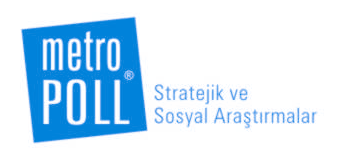 KASET OPERASYONUNA YÖNELİK HALKIN ALGISI ve SEÇİME YÖNELİK TAHMİNARAŞTIRMA GRUBUProf. Dr. Özer SENCARProf. Dr. İhsan DAĞI     Prof. Dr. Doğu ERGİLDr. Sıtkı YILDIZ     Dr. Vahap COŞKUNMAYIS/HAZİRAN - 2011MetroPOLL Stratejik ve Sosyal Araştırmalar Merkezi A.Ş.Cinnah Caddesi No: 67/18  06680 Çankaya/ANKARATel: (312) 441 4600  Faks: (312) 441 7490www.metropoll.com.trSUNUŞBu araştırmanın amacı, MHP’de yaşanan kaset operasyonuna ilişkin halkın görüşlerinin belirlenmesi, bu olayın başta MHP olmak üzere siyasi partilerinin oy destekleri üzerindeki etkisinin incelenmesi ve seçime az bir süre kala seçmen davranışınınaraştırılmasıdır.Bu çalışma da diğer aylık araştırmalarımız gibi, abonelerimiz için gerçekleştirilmiştir.Araştırma; Adana, Ağrı, Ankara, Antalya, Balıkesir, Bursa, Denizli; Diyarbakır, Edirne; Erzurum, Eskişehir, Gaziantep, Hatay, İstanbul, İzmir, Kastamonu, Kayseri, Kırıkkale, Kocaeli, Konya, Malatya, Manisa, Mardin, Mersin, Muğla, Ordu, Osmaniye, Samsun, Trabzon, Van ve Zonguldak’ı içeren 31 ilin merkez ilçe/ilçeleri, diğer ilçeler ve köylerinde 28-29 Mayıs tarihleri arasında toplam 1478 kişi ile yapılmıştır. Seçim sorularını içeren ikinci bir anket 9-10 Haziran tarihinde 870 kişi ile tekrar yapılmıştır. 9-10 Hazitanda yapılan seçim araştırmasında sadece partilerin oy destekleri araştırılmış ve sadece ona yönelik sorular sorulmuştur. Araştırmalar cinsiyet, yaş, il ve illerdeki merkez ilçe/ilçeler, taşra ilçeleri ve köy kotaları uygulanarak CATI (Computer Assisted Telephone Interviewing – Bilgisayar Destekli Telefon Görüşmesi) yöntemi kullanılarak gerçekleştirilmiştir. Mayıs Araştırması 0,95 güven sınırları içinde ±2,5 hata payı; Haziran Araştırmasıise0,95 güven sınırları içinde ±3,5 hata payıile gerçekleştirilmiştir.CATI yönteminde; örneklemde belirlenen illerin il merkezlerindeki, diğer ilçelerindeki ve köylerindeki bütün telefon numaraları ayrı ayrı havuzlarda toplanmış ve bu havuzlardan örneklem sayısı kadar telefon numarası tesadüfî olarak bilgisayar programı yardımıyla çekilmiştir. Hazırlanan anket formundaki sorular, deneklerle bilgisayar destekli online veri toplama mimarisi ile telefonla bire bir görüşülerek doldurulduktan sonra döküm ve kodlama işlemleri tamamlanmış, bulgular bilgisayar analizine tabi tutulmuştur. Bilgisayar analizinden sonra elde edilen veriler tablolaştırılmış ve tabloların yorumunu içeren bir sonuç raporu hazırlanmıştır.Saygılarımızla,Prof. Dr. Özer SENCAR              YASAL UYARI5486 sayılı yasa ve bu yasada yapılan ek ve değişiklikler hakkındaki 2936 sayılı yasa hükümleri gereğince, bu yapıtın işlenmesi, çoğaltılması, yayınlanması ve bu yapıttan faydalanma hakları saklıdır.Yapıt sahibinin ya da yetkili vekillerinin yazılı izni olmaksızın, yapıtın tümünü veya bir bölümünü içeren her türlü yayın ve alıntılar, anılan yasanın 71. ve takip eden diğer maddeleri gereğince, haksız fiil niteliğindedir, cezayı gerektirir.Yapıtın tüm hakları saklıdır. Bu yapıtın tamamı ya da bir bölümü, 4110 sayılı yasa ile değişik 5486 sayılı Fikir ve Sanat Eserleri Kanunu uyarınca, kullanılmazdan önce hak sahibinden 52. maddeye uygun yazılı izin alınmadıkça, hiçbir şekil ve yöntemle izlenmek, çoğaltılmak, çoğaltılmış nüshaları yayılmak, satılmak, kiralanmak, ödünç verilmek, temsil edilmek, sunulmak, telli / telsiz ya da başka teknik, sayısal ve / veya elektronik yöntemlerle iletilmek suretiyle kullanılamaz.İÇİNDEKİLERSUNUŞ	2İÇİNDEKİLER	4YÖNETİCİ ÖZETİ	5BİRİNCİ BÖLÜM    KASET OPERASYONUNA YÖNELİK HALKIN ALGISI	8İnsanların özel hayatlarının gizlice görüntülenerekyayınlanmasını doğru buluyor musunuz, bulmuyor musunuz?	9Bazı MHP yöneticileriyle ilgili gizli görüntülerin çekilmesini ve bunların yayınlanmasını doğru buluyor musunuz?	10Size göre, MHP’li yöneticilerinin kasetlerini hazırlayıp, yayınlayan/çıkaran güç odakları aşağıdakilerden hangisidir?	11Size göre, bu kasetlerin ortaya çıkarılmasındaki amaç nedir?	13MHP yöneticileri ile ilgili ortaya çıkan kasetler sizin oy vereceğiniz parti tercihinizi değiştirdi mi?	15Bu kasetler MHP’yi nasıl etkilemiştir?	16Devlet Bahçeli’nin, kasetlerin ortaya çıkmasıyla oluşan krizi iyi yönettiğini düşünüyor musunuz?	17Başbakan R.T.Erdoğan ve hükümetin, MHP’li yöneticilerin kasetlerine ilişkin tutumu hakkında ne düşünüyorsunuz? 	18Kemal Kılıçdaroğlu’nun Hakkari mitinginde yerel yönetimler için ÖZERKLİK den söz etmesi sizin oy vereceğiniz parti tercihinizi değiştirdi mi?	19İKİNCİ BÖLÜMKASET OPERASYONUN SİYASİ PARTİLERİN OY DESTEĞİNE ETKİSİ	2029 Mart 2009 seçimleri il genel meclisi resmi sonucu	21Son yapılan 29 Mart 2009 yerel seçimlerinde il genel meclisi için hangi partiye oy verdiniz?	2212 Haziran’da yapılacak milletvekili seçiminde hangi partiye oy vermeyi düşünüyorsunuz?	23Mevcut siyasi parti liderleri arasında en çok beğendiğiniz kişi kimdir?	24Yaşayan Türk siyaset ve devlet adamları arasında en çok beğendiğiniz kişi kimdir?	24ÜÇÜNCÜ BÖLÜM9 - 10 HAZİRAN SEÇİM ARAŞTIRMASININ SONUÇLARI	.253.1. 12 Haziran’da yapılacak milletvekili seçiminde hangi partiye oy vermeyi düşünüyorsunuz?	26DÖRDÜNCÜ BÖLÜM28 - 29 MAYIS VE 9-10 HAZİRAN ARAŞTIRMALARININ ÖRNEKLEMLERİ	.28İki Araştırmaya Ait Örneklemin illere göre dağılımı	29İki Araştırmaya Ait Görüşülen Kişilerin İkamet Ettiği Yerleşim Yerileri	30İki Araştırmaya Ait Örneklemin demografik özellikleri	30YÖNETİCİ ÖZETİKaset Operasyonu Araştırmasının SonuçlarıSeçmenlerin çok büyük bir kısmı (%95) insanların özel hayatlarının gizlice görüntülenerek yayınlamasını doğru bulmamaktadır. Ancak söz konusu MHP’li politikacılar olunca bu konudaki hassasiyet bir miktar azalmaktadır (%91 ). Bu fark çok az bile olsa (% 4), parti taraftarlığının seçmenlerin doğru düşünme ve karar vermesini olumsuz etkileyebildiği görülmektedir.Araştırmaya katılan seçmenler, MHP’li yöneticilerle ilgili kaset operasyonunu hazırlayan ve uygulatan güç odaklarının: MHP’nin parlamentoda bulunmasını istemeyen dış güçler (%21),MHP içinde Bahçeli karşıtları (%19 ),AK Parti veya iktidar çevreleri (%18 ),Ergenekon örgütü veya Derin Devlet (%10 ),Fethullah Gülen Cemaati çevresi (%5) olabileceğini düşünmektedir.Bu konuda görüş belirtmeyenlerin oranı %25’dir.Araştırmaya katılanlara göre bu operasyonun amacı:  MHP’yi baraj altında bırakıp Meclis’e girmesini engellemek (%41),MHP içinde birilerinin Devlet Bahçeli’yi genel başkanlıktan düşürmek (%23),CHP’de olduğu gibi MHP’nin de lider değişikliği yapıp iktidar karşısında MHP’yi güçlendirmek (%18) istenmesidir. Seçmenlerin yarıya yakınına göre bu operasyonun amacı MHP’nin baraj altında bırakılmasıdır. Bu düşünce sonucunda bir kısım milliyetçi, ülkücü seçmen AK Parti’yi suçlayıp MHP’ye veya kararsızlar kitlesine yönelmiş olabilir. Bu nedenle de bu araştırmada AK Parti oylarında dikkate değer azalma gözlenmiştir.MHP yöneticileri ile ilgili ortaya çıkan kasetlerin, seçmenlerin oy verme davranışında % 8 civarında bir değişmeye sebep olduğu belirlenmiştir.Seçmenlerin %27’si kaset krizi nedeniyle MHP’nin güçlendiğini düşünmektedir. Kaset krizinin MHP’yi zayıflattığını düşünenlerin oranı %28’dir. %35’lik bir kitle ise bu krizin MHP’nin durumunda önemli bir değişiklik yaratmadığı düşüncesindedir.Araştırmaya katılan seçmenlerin %39’u Devlet Bahçeli’nin kaset krizini başarı ile yönettiğini düşünürken %40’lık bir kesimin ise aksi kanaatte olduğu tespit edilmiştir.Kaset krizi sürecinde, Başbakan R.T.Erdoğan ve hükümetin tutumunu seçmenlerin % 54’ünün doğru bulmadığı anlaşılmaktadır. Bunun başlıca sebebi, Başbakanının miting alanlarında bu konuyla ilgili olarak yaptığı konuşmalar olabilir. Bir diğer faktör de olayın faillerinin yakalanması yönünde yeterli çalışma yapılmadığı şeklindeki algıdır. Başta YGS’de yaşanan sorunlar ve MHP’ye yönelik kaset operasyonları ile bu olaylara ilişkin liderlerin ve parti sözcülerinin söylemleri seçmenlerin oy verme davranışları üzerinde önemli değişimlere neden olmuştur. 28–29 Mayıs tarihlerinde yaptığımız bu araştırmada hem AK Parti hem de CHP’den dışa doğru bir miktar seçmen hareketinin olduğu belirlenmiştir. Bu seçmenlerin ya MHP’ye ya da kararsızlar/cevapsızlar kitlesine doğru yöneldiği gözlenmektedir.Bir kısım seçmenin oylarının AK Parti’den uzaklaşmasının en önemli iki sebebi şu şekilde sıralanabilir;YGS’de yaşanan kargaşa ve bununsonucunda toplumda oluşan huzursuzluk ve endişenin etkisi.Bir kısım seçmen, MHP’ye yönelik kaset operasyonunun amacının MHP’yi baraj altında bırakmak olduğunu düşünmektedir. Bunun da AK Parti veya AK Parti’ye yakın çevrelerce yapıldığı kanısındadır.Bu konuyla ilgili kamuoyunda aşağıdaki iddialar yaygın şekilde ifade edilmektedir:MHP’yi baraj altında bırakıp, AK Parti’nin anayasayı tek başına değiştirebilecek güce ulaşma isteği, MHP’yi baraj altında bırakarak önümüzdeki dönemde Kürt meselesini MHP’siz bir parlamentoda sonuca ulaştıracağı şüphesi veya endişesidir.Bu faktörlerden AK Parti içerisinde bulunan, milliyetçi ve ülkücü kökenli seçmenlerin etkilenmiş olabileceği sonucu çıkarılabilir.CHP’den ayrılan seçmenlerin gerekçeleri ise şunlar olabilir:Özellikle Ege ve Akdeniz bölgesinde MHP’den CHP’ye yönelmiş seçmenlerin, MHP’nin baraj altında bırakılması düşüncesine tepki vererek geri dönmeleri,Kendisini Atatürkçü, milliyetçi, ulusalcı vb. olarak tanımlayan CHP’li seçmenin, MHP’nin baraj altında kalmasıyla yeni anayasa yapımı sırasında AK Parti’nin daha güçlü olacağı ve/veya MHP’siz bir parlamentoda Kürt meselesinin kendilerince uygun olmayan bir şekilde çözüleceği şüphe ve endişesiyle MHP’ye yönelmesidir.Stratejik nedenlerle veya yukarıda saydığımız değişik nedenlerle bu karara varan CHP’liler tekrar partilerine dönebilirler ve MHP’nin oyu tekrar bir miktar azalabilir. Benzer gerekçe AK Parti’den MHP’ye yönelenler için de geçerlidir.Ayrıca önümüzdeki günlerde yaşanabilecek beklenmedik olaylarla yukarıda çizdiğimiz tablonun değişmesi mümkündür.Seçim Araştırmasının Sonuçları9-10 Haziran’da alan çalışması yapılan son seçim araştırması sonuçlarına göre Kaset operasyonu sonucu özellikle AK Parti’den MHP’ye kayan oyların önemli bir kısmının tekrar AK Parti’ye geri döndüğü belirlenmiştir. Bu sonucun başlıca iki sebebi sayılabilir.1- Başbakan R.Tayyip Erdoğan’ın meydan mitinglerinde MHP’ye yönelik kaset operasyonu ve sonuçları  ile ilgli konuyu ani olarak konuşma gündeminden çıkarması ve A. Öcalan’ın asılmaması konusunu yoğun şekilde göndeme alıp bu konuda MHP’yi sürekli suçlayarak MHP’ye kayan Ülkücü-Milliyetçi seçmenlerin önemli bir kısmının geri dönmesini sağlamıştır.2- MHP’yönetimi ‘Kaset Operasyonu’ sonucu çok önemli miktarda Ülkücü-Milliyetçi seçmenin MHP’ye geri dönüşünü farketmemiş ve onları orada tutacak eylem ve/veya söylem geliştirememiştir. Bu geri dönen kitleyi partide tutabilmek için, AK Parti’ye de cevap olarak, Öcalan’ın asılmasını temin edememelerini bir önemli hata olarak kabul edip, o günkü Hükümetten istifa etmemelerinin de çok daha büyük bir siyasi hata olduğunu kamu oyu önünde kabul ederek AK Parti’nin bu konudaki propogandalarını boşa çıkaramamışlardır. Anlaşıldığı kadarıyla, bütün bunları görecek ve gösterecek bir ekip ve bilgi üretme çalışması eksikliği olduğu söylenebilir.Kaset operasyonu sonucu CHP’den MHP’ye kayan oyların geri dönmediği ve MHP’de kaldıkları düşünülebilir.BİRİNCİ BÖLÜMKASET OPERASYONUNAYÖNELİK HALKIN ALGISIİnsanların Özel HayatlarınınGizlice Görüntülenerek Yayınlanmasını Doğru Buluyor musunuz, Bulmuyor musunuz?İnsanların Özel HayatlarınınGizlice GörüntülenerekYayınlanmasını Doğru Buluyor musunuz, Bulmuyor musunuz?(29 Mart’ta Oy Verilen Partiye ve Yerleşim Yerine Göre Dağılım %)Bazı MHP Yöneticileriyle İlgili Gizli Görüntülerin Çekilmesini ve Bunların Yayınlanmasını Doğru Buluyor musunuz?Bazı MHP Yöneticileriyle İlgili Gizli Görüntülerin Çekilmesini ve Bunların Yayınlanmasını Doğru Buluyor musunuz?(29 Mart’ta Oy Verilen Partiye ve Yerleşim Yerine Göre Dağılım %)Size Göre, MHP’li Yöneticilerinin Kasetlerini Hazırlayıp, Yayınlayan/Çıkaran Güç Odakları Aşağıdakilerden Hangisidir?Size Göre, MHP’li Yöneticilerinin Kasetlerini Hazırlayıp, Yayınlayan/Çıkaran Güç Odakları Aşağıdakilerden Hangisidir?(29 Mart’ta Oy Verilen Partiye ve Yerleşim Yerine Göre Dağılım %)Size Göre, Bu Kasetlerin Ortaya Çıkarılmasındaki Amaç Nedir?Size Göre, Bu Kasetlerin Ortaya Çıkarılmasındaki Amaç Nedir?(29 Mart’ta Oy Verilen Partiye ve Yerleşim Yerine Göre Dağılım %)MHP Yöneticileri İle İlgili Ortaya Çıkan Kasetler Sizin Oy Vereceğiniz Parti Tercihinizi Değiştirdi mi?MHP Yöneticileri İle İlgili Ortaya Çıkan Kasetler Sizin Oy Vereceğiniz Parti Tercihinizi Değiştirdi mi?(29 Mart’ta Oy Verilen Partiye ve Yerleşim Yerine Göre Dağılım %)Bu Kasetler MHP’yi Nasıl Etkilemiştir?Bu Kasetler MHP’yi Nasıl Etkilemiştir?(29 Mart’ta Oy Verilen Partiye ve Yerleşim Yerine Göre Dağılım %)Devlet Bahçeli’nin, Kasetlerin Ortaya Çıkmasıyla Oluşan Krizi İyi Yönettiğini Düşünüyor musunuz?Devlet Bahçeli’nin, Kasetlerin Ortaya Çıkmasıyla Oluşan Krizi İyi Yönettiğini Düşünüyor musunuz?(29 Mart’ta Oy Verilen Partiye ve Yerleşim Yerine Göre Dağılım %)Başbakan R.T.Erdoğan ve Hükümetin, MHP’li Yöneticilerin Kasetlerine İlişkin Tutumu Hakkında ne Düşünüyorsunuz?Başbakan R.T.Erdoğan ve Hükümetin, MHP’li Yöneticilerin Kasetlerine İlişkin Tutumu Hakkında ne Düşünüyorsunuz?(29 Mart’ta Oy Verilen Partiye ve Yerleşim Yerine Göre Dağılım %)Kemal Kılıçdaroğlu’nun Hakkâri Mitinginde Yerel Yönetimler İçin ÖZERKLİK den Söz Etmesi Sizin Oy Vereceğiniz Parti Tercihinizi Değiştirdi mi?Kemal Kılıçdaroğlu’nun Hakkâri Mitinginde Yerel Yönetimler İçin ÖZERKLİK den Söz Etmesi Sizin Oy Vereceğiniz Parti Tercihinizi Değiştirdi mi?(29 Mart’ta Oy Verilen Partiye ve Yerleşim Yerine Göre Dağılım %)İKİNCİ BÖLÜMKASET OPERASYONUNSİYASİ PARTİLERİN OY DESTEĞİNE ETKİSİ29 Mart 2009 Seçimleri İl Genel Meclisi Resmi SonucuSon Yapılan 29 Mart 2009 Yerel Seçimlerinde İl Genel Meclisi İçin Hangi Partiye Oy Verdiniz?12 Haziran’da Yapılacak Milletvekili Seçiminde Hangi Partiye Oy Vermeyi Düşünüyorsunuz?(Kararasız ve Cevapsızlar Dağıtılmadan Oy Dağılım Sonuçları)Kararsızlar, cevapsızlar ve protesto oyları oransal olarak dağıtıldığında elde edilen partilerin oy oranları;Mevcut Siyasi Parti Liderleri Arasında En Çok Beğendiğiniz Kişi Kimdir?(Ocak 2009 – Mayıs 2011 Sürecindeki Değişim %)Yaşayan Türk Siyaset ve Devlet Adamları Arasında En Çok Beğendiğiniz Kişi Kimdir?(Temmuz 2009 – Mayıs 2011 Sürecindeki Değişim %)ÜÇÜNCÜ BÖLÜM9-10 HAZİRAN SEÇİM ARAŞTIRMASININ SONUÇLARI12 Haziran’da Yapılacak Milletvekili Seçiminde Hangi Partiye Oy Vermeyi Düşünüyorsunuz?(Kararasız ve Cevapsızlar Dağıtılmadan Oy Dağılım Sonuçları)Kararsızlar, cevapsızlar ve protesto oyları oransal olarak dağıtıldığında elde edilen partilerin oy oranları;12 Haziran’da Yapılacak Milletvekili Seçiminde Hangi Partiye Oy Vermeyi Düşünüyorsunuz?(Kasım 2009 – Haziran 2011 Sürecindeki Değişim%)DÖRDÜNCÜ BÖLÜM28 - 29 MAYIS VE 9 - 10 HAZİRAN ARAŞTIRMALARININ ÖRNEKLEMLERİİki Araştırmaya Ait Örneklemin İllere Göre Dağılımıİki Araştırmaya Ait Görüşülen Kişilerin İkamet Ettiği Yerleşim Yerileri İki Araştırmaya Ait Örneklemin Demografik Özellikleri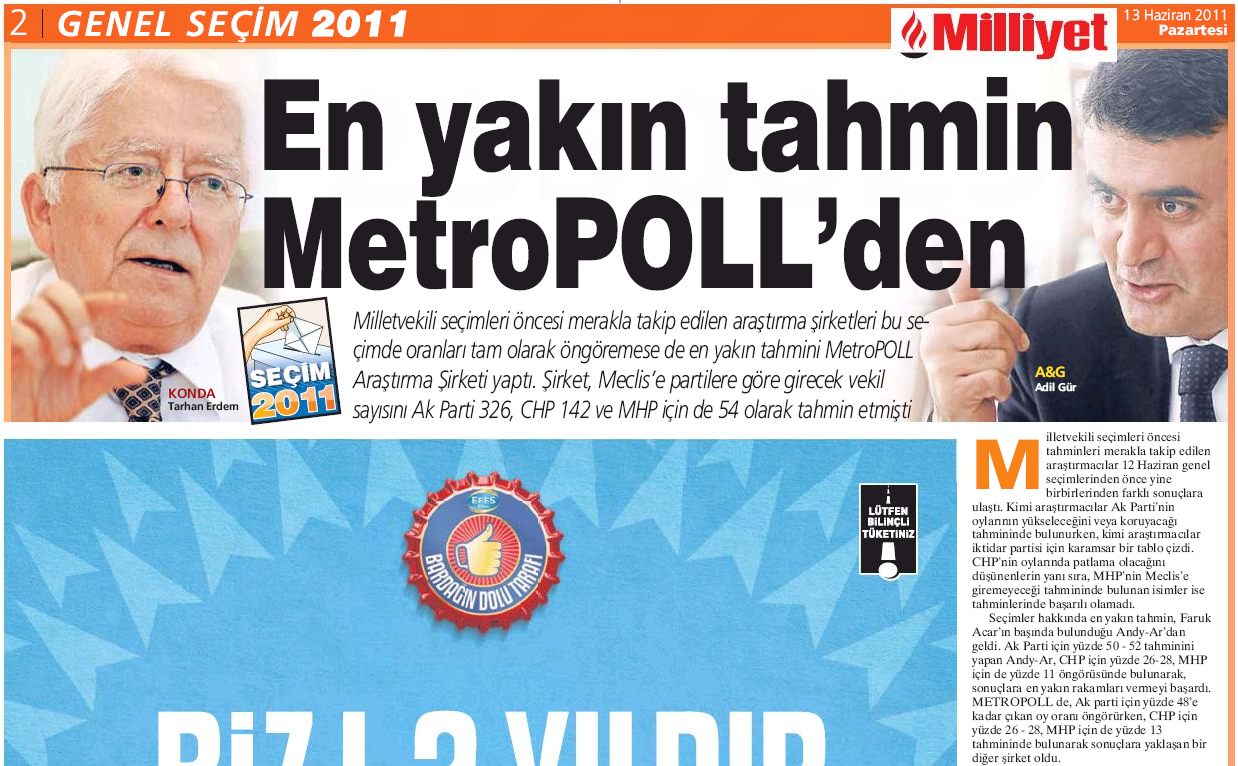 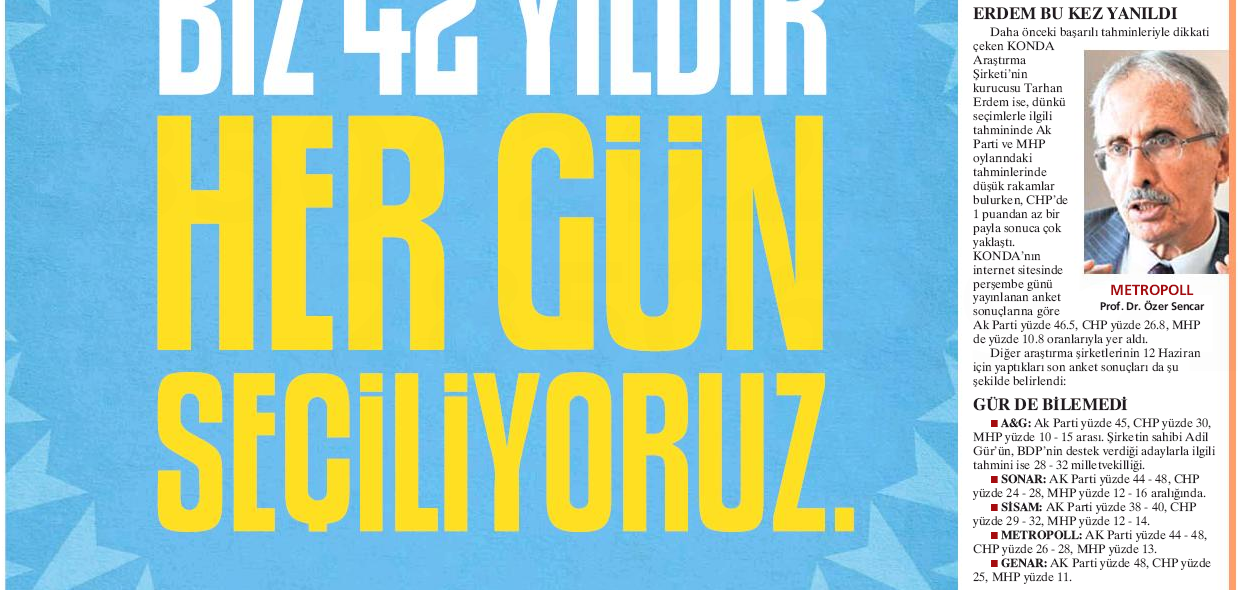 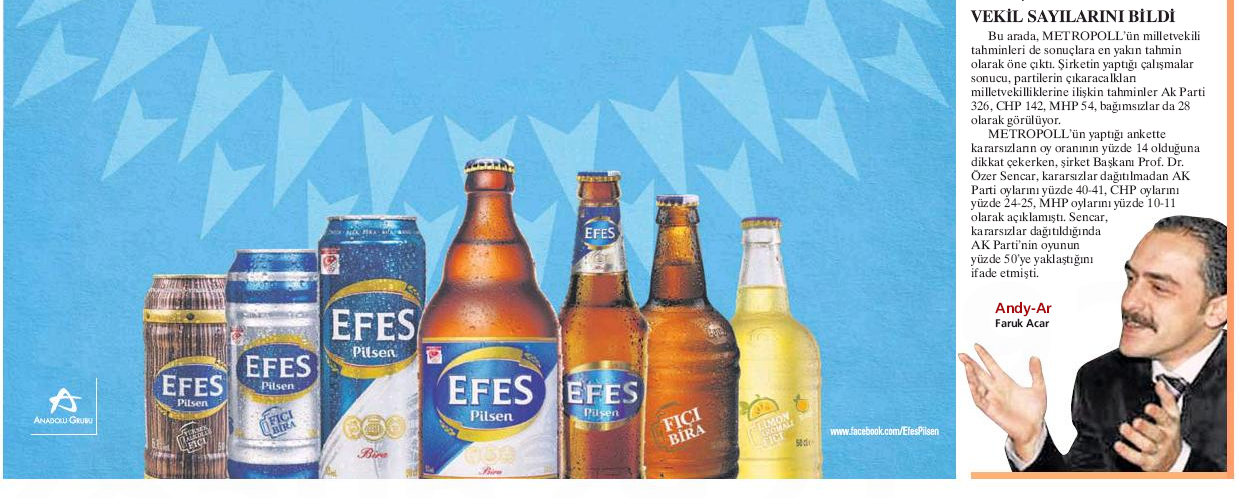 Doğru buluyorumDoğru bulmuyorumFikrim YokCevap YokToplamPAK Parti8,191,30,40,21000,03CHP2,097,30,71000,03MHP1,997,20,91000,03DTP/BDP3,696,41000,03SP5,095,01000,03Diğer1,998,11000,03Protesto oy3,694,60,90,91000,03Yaşım tutmadı100,01000,03Cevap yok3,894,61,61000,03Yerleşim YeriYerleşim YeriYerleşim YeriYerleşim YeriYerleşim YeriYerleşim YeriYerleşim YeriMerkez3,895,60,60,11000,086İlçe5,094,30,30,31000,086Kır7,990,31,81000,086ORTALAMA4,594,70,70,1100Doğru buluyorumDoğru bulmuyorumFikrim YokCevap YokToplamPAK Parti10,986,02,70,41000,00CHP2,795,61,71000,00MHP2,397,71000,00DTP/BDP7,192,91000,00SP10,085,05,01000,00Diğer parti1,994,33,81000,00Protesto oy1,892,84,50,91000,00Yaşım tutmadı5,688,95,61000,00Cevap yok4,985,98,70,51000,00Yerleşim YeriYerleşim YeriYerleşim YeriYerleşim YeriYerleşim YeriYerleşim YeriYerleşim YeriMerkez6,390,43,00,31000,930İlçe4,791,73,30,31000,930Kır6,190,33,61000,930ORTALAMA6,090,73,10,3100AK parti ve iktidar çevresiMHP içinde Bahçeli karşıtlarıFethullah Gülen Cemaati çevresiErgenekon örgütü veya derin devletMHP’nin parlamentoda bulunmasını istemeyen dış güçlerFikrim YokCevap YokToplamPAK Parti8,327,31,717,817,223,63,91000,00CHP33,711,111,42,722,216,82,01000,00MHP26,516,36,54,727,917,20,91000,00DTP/BDP14,335,710,73,63,628,63,61000,00SP5,020,010,020,040,05,01000,00Diğer parti  20,813,23,81,935,820,83,81000,00Protesto oy9,916,23,67,218,938,75,41000,00Yaşım tutmadı20,47,47,49,324,127,83,71000,00Cevap yok10,913,62,27,116,842,96,51000,00Yerleşim YeriYerleşim YeriYerleşim YeriYerleşim YeriYerleşim YeriYerleşim YeriYerleşim YeriYerleşim YeriYerleşim YeriYerleşim YeriMerkez16,618,24,99,921,625,23,71000,267İlçe20,721,75,36,320,023,32,71000,267Kır17,017,04,812,715,229,14,21000,267ORTALAMA17,518,75,09,520,625,23,5100MHP içinde birilerinin Bahçeli’yi genel başkanlıktan düşürmek istemesiMHP’yi barajın altında bırakıp Meclis’e girmesini engellemek istenmesiCHP’de olduğu gibi MHP’de lider değişikliği yapıp iktidar karşısında MHP’yi güçlendirmek istenmesiFikrim YokCevap YokToplamPAK Parti29,326,624,817,12,31000,00CHP15,562,012,89,10,71000,00MHP25,159,111,24,20,51000,00DTP/BDP21,439,317,921,41000,00SP25,035,010,025,05,01000,00Diğer parti15,152,817,013,21,91000,00Protesto oy23,435,114,425,21,81000,00Yaşım tutmadı16,737,029,616,71000,00Cevap yok21,729,315,828,34,91000,00Yerleşim YeriYerleşim YeriYerleşim YeriYerleşim YeriYerleşim YeriYerleşim YeriYerleşim YeriYerleşim YeriMerkez22,641,819,214,51,91000,101İlçe25,743,013,016,32,01000,101Kır23,633,320,021,21,81000,101ORTALAMA23,341,118,115,61,9100Evet, değiştirdiHayır, değiştirmediFikrim YokCevap YokToplamPAK Parti9,789,10,80,41000,00CHP6,490,92,00,71000,00MHP5,692,12,31000,00DTP/BDP17,978,63,61000,00SP10,090,01000,00Diğer parti 15,184,91000,00Protesto oy3,692,83,61000,00Yaşım tutmadı16,781,51,91000,00Cevap yok6,587,05,41,11000,00Yerleşim YeriYerleşim YeriYerleşim YeriYerleşim YeriYerleşim YeriYerleşim YeriYerleşim YeriMerkez7,490,31,90,41000,646İlçe10,386,32,70,71000,646Kır9,188,51,80,61000,646ORTALAMA8,289,32,00,5100MHP'yi zayıf düşürmüştürMHP'lilerin bir araya gelmesini sağlamış, MHP'yi toparlamıştır/ güçlendirmiştirMHP'nin durumunda önemli bir değişiklik yaratmamıştırFikrim YokCevap YokToplamPAK Parti42,612,233,99,91,41000,00CHP17,542,135,44,40,71000,00MHP16,346,531,25,10,91000,00DTP/BDP32,117,939,310,71000,00SP45,030,020,05,01000,00Diğer parti 24,532,130,211,31,91000,00Protesto oy21,626,139,611,70,91000,00Yaşım tutmadı37,018,535,29,31000,00Cevap yok19,620,740,217,91,61000,00Yerleşim YeriYerleşim YeriYerleşim YeriYerleşim YeriYerleşim YeriYerleşim YeriYerleşim YeriYerleşim YeriMerkez29,726,334,68,21,31000,237İlçe26,728,733,710,30,71000,237Kır22,424,838,813,30,61000,237ORTALAMA28,326,634,89,21,1100Evet, Bahçeli krizi iyi yönettiHayır, Bahçelikrizi iyi yönetemediFikrim YokCevap YokToplamPAK Parti26,653,519,40,61000,00CHP56,227,615,21,01000,00MHP58,128,413,00,51000,00DTP/BDP39,342,917,91000,00SP35,035,030,01000,00Diğer parti50,930,217,01,91000,00Protesto oy36,931,527,93,61000,00Yaşım tutmadı25,951,922,21000,00Cevap yok28,340,828,82,21000,00Yerleşim YeriYerleşim YeriYerleşim YeriYerleşim YeriYerleşim YeriYerleşim YeriYerleşim YeriMerkez38,940,419,41,31000,314İlçe44,036,719,00,31000,314Kır33,344,221,21,21000,314ORTALAMA39,340,119,61,1100Yanlış buluyorumDoğru buluyorumFikrim YokCevap YokToplamPAK Parti31,844,221,12,91000,00CHP79,59,110,41,01000,00MHP77,712,17,92,31000,00DTP/BDP46,421,432,11000,00SP65,020,015,01000,00Diğer parti60,411,326,41,91000,00Protesto oy51,421,625,21,81000,00Yaşım tutmadı48,122,227,81,91000,00Cevap yok48,411,434,85,41000,00Yerleşim Yeri Yerleşim Yeri Yerleşim Yeri Yerleşim Yeri Yerleşim Yeri Yerleşim Yeri Yerleşim Yeri Merkez52,824,520,12,61000,570İlçe56,021,020,72,31000,570Kır57,026,114,52,41000,570ORTALAMA53,924,019,62,5100Evet, değiştirdiHayır, değiştirmediFikrim YokCevap YokToplamPAK Parti8,986,04,11,01000,26CHP6,189,94,01000,26MHP10,786,02,30,91000,26DTP/BDP3,692,93,61000,26SP5,090,05,01000,26Diğer parti 11,379,27,51,91000,26Protesto oy11,780,28,11000,26Yaşım tutmadı11,183,35,61000,26Cevap yok6,584,28,70,51000,26Yerleşim Yeri Yerleşim Yeri Yerleşim Yeri Yerleşim Yeri Yerleşim Yeri Yerleşim Yeri Yerleşim Yeri Merkez8,087,14,30,61000,721İlçe10,083,75,70,71000,721Kır9,183,66,70,61000,721ORTALAMA8,586,04,90,6100Oca.09May.09Haz.09Tem.09Ağu.09Kas.09Oca.10Mar.10Mayıs I .10Mayıs II .10Ağu.10Oca.11Mar.11Nis.116-8 May.1128-29 May.11-AK Parti-R.Tayyip Erdoğan43,537,745,233,438,934,736,438,035,538,446,040,644,142,845,936,5CHP – Baykal/ Kılıçdaroğlu11,88,712,68,88,513,811,39,316,223,620,922,515,514,819,216,4MHP -Devlet Bahçeli8,56,08,94,97,911,213,07,56,54,45,78,63,55,75,911,2HAS Parti – N. Kurtulmuş0,90,70,61,31,2BDP - Selahattin Demirtaş0,61,32,20,82,21,51,00,22,11,01,50,90,81,10,81,0SP – N.Erbakan/M.Kamalak0,72,00,61,11,02,01,41,01,51,11,80,50,50,50,50,7DP – H. Cindoruk/N.K.Zeybek0,20,31,20,40,21,10,10,40,50,2--0,80,10,20,1Diğer3,71,73,40,90,91,14,54,32,62,20,81,30,50,81,01,2Güvendiğim Lider Yok24,228,219,740,233,729,725,131,228,521,618,018,221,922,119,520,7Cevap yok/Fikrim yok6,814,16,29,56,74,97,28,16,67,55,36,511,711,55,711,0TOPLAM100100100100100100100100100100100100100100100100Tem.09Ağu.09Kas.09Oca.10Mar.10Mayıs I 2010Mayıs II 2010Ağu.10Oca.11Mar.11Nis.116-8 May.1128- 29 May.11R.Tayyip Erdoğan20,023,019,018,021,019,923,826,722,326,924,130,224,2Abdullah Gül7,69,29,69,99,18,68,89,610,37,59,37,86,6Kemal Kılıçdaroğlu1,21,21,62,21,63,58,87,39,46,16,37,27,5Süleyman Demirel2,82,92,75,85,25,44,04,94,83,53,05,93,8Devlet Bahçeli2,55,36,45,73,63,72,42,95,51,63,33,86,8A. Necdet Sezer2,12,03,33,22,23,12,11,12,91,72,12,00,9Deniz Baykal4,95,57,14,64,87,93,02,71,91,11,32,01,3Bülent Arınç1,21,51,81,51,11,01,61,50,71,51,11,01,1Beğendiğim Kişi Yok32,026,025,020,023,021,017,620,817,624,622,219,622,2Cevap Yok/Fikrim Yok16,013,011,017,014,014,617,314,414,418,521,012,516,8Kas.09Oca.10Mar.10Nis.10Mayıs-I 2010Mayıs-II 2010Ağu.10Oca.11Mar.11Nis.116-8  Mayıs.1128-29 Mayıs.1128-29 Mayıs Dağıtılmış9-10Haziran .119-10 Haziran DağıtılmışAK Parti32,232,335,337,136,237,343,137,738,038,440,834,841,143,249,5CHP23,116,215,518,127,630,124,525,521,620,024,823,127,324,427,9MHP18,414,411,612,311,910,39,411,59,210,19,915,918,711,312,9DTP/BDP6,05,33,95,23,83,93,55,45,25,45,85,36,35,86,6SP2,82,11,83,31,71,71,71,11,60,91,51,51,80,91,1Diğer5,89,98,73,76,55,21,51,92,91,63,34,24,92,12,1Kararsızım5,111,112,310,88,45,410,511,810,216,28,57,97,8Protesto Oyu5,25,45,95,52,22,62,62,32,92,03,31,60,9Cevap yok1,43,35,04,01,73,53,22,88,45,42,15,83,828-29 Mayıs 9-10 HaziranADANA2,82,3AGRI1,40,9ANKARA6,87,5ANTALYA3,83,2BALIKESIR2,92,3BURSA3,93,7DENIZLI 2,22,2DIYARBAKIR3,54,4EDIRNE2,42,2ERZURUM1,41,5ESKISEHIR1,31,3GAZIANTEP2,62,8HATAY3,54,0ICEL2,32,2ISTANBUL18,717,5IZMIR5,55,3KASTAMONU1,21,0KAYSERI3,23,4KIRIKKALE2,22,5KOCAELI4,74,7KONYA3,12,9MALATYA2,22,2MANISA4,04,2MARDIN1,82,2MUGLA1,92,4ORDU1,81,6OSMANIYE1,11,5SAMSUN4,13,8TRABZON1,91,7VAN1,21,4ZONGULDAK0,91,4TOPLAM10010028-29 Mayıs9-10 HaziranMerkez68,568,2İlçe20,320,5Kır11,211,3Toplam10010028-29 Mayıs9-10 HaziranCinsiyet  Kadın50,252,9Cinsiyet  Erkek49,847,1Yaş  18-2415,114,9Yaş  25-3424,625Yaş  35-4421,221,6Yaş  45-5420,018,3Yaş  55 ve üstü19,020,2Eğitim  Okuryazar değil1,82,8Eğitim  Sadece okur/yazar2,01,8Eğitim  İlkokul mezunu33,732,5Eğitim  Ortaokul mezunu14,312,3Eğitim  Lise mezunu29,828,2Eğitim  Üniversite/Y.O. mezunu18,322,5Toplam100100